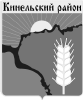     Собрание представителей муниципального района Кинельский Самарской области____________________________________________________РЕШЕНИЕ№ 339                                                            21 сентября 2023 г.          В соответствии с Трудовым кодексом Российской Федерации, Федеральным законом от 06.10.2003 № 131-ФЗ «Об общих принципах организации местного самоуправления в Российской Федерации» и Уставом муниципального района Кинельский, Собрание представителей муниципального района Кинельский  решило: 1. Утвердить Положение о ежегодном дополнительном оплачиваемом отпуске работников, занимающих должности, не отнесенные к муниципальным должностям муниципальной службы, и исполняющим обязанности по техническому обеспечению деятельности органов местного самоуправления.2. Признать утратившим силу постановление Кинельской районной думы от 04.06.2004 г. № 177 «Об утверждении положения о ежегодном дополнительном оплачиваемом отпуске работников, занимающих должности, не отнесенные к муниципальным должностям муниципальной службы, и осуществляющих техническое обеспечение деятельности органов исполнительной власти».3. Официально опубликовать данное решение в газете «Междуречье» и разместить на официальном сайте администрации муниципального района Кинельский в информационно-телекоммуникационной сети Интернет (kinel.ru) в подразделе «Нормативно правовые акты» раздела «Документы».4. Настоящее решение вступает в силу после его официального опубликования.
И. о. главы муниципального                                                    района Кинельский                                                      Д.В. ГригошкинПредседатель Собранияпредставителей муниципальногорайона Кинельский                                                         Ю.Д. Плотников                                  исп. Е.А. Борисова          21050ПОЛОЖЕНИЕо ежегодном дополнительном оплачиваемом отпуске работников, занимающих должности, не отнесенные к муниципальным должностям муниципальной службы, и исполняющим обязанности по техническому обеспечению деятельности органов местного самоуправления 1. Общие положения        1.1. Настоящее Положение о ежегодном дополнительном оплачиваемом отпуске работников, занимающих должности, не отнесенные к муниципальным должностям муниципальной службы, и исполняющим обязанности по техническому обеспечению деятельности органов местного самоуправления (далее - Положение), разработано в соответствии с Трудовым кодексом Российской Федерации, Федеральным законом от 06.10.2003 № 131-ФЗ «Об общих принципах организации местного самоуправления в Российской Федерации» и Уставом муниципального района Кинельский, определяет порядок и условия предоставления отпусков работников, занимающих должности, не отнесенные к муниципальным должностям муниципальной службы, и исполняющим обязанности по техническому обеспечению деятельности органов местного самоуправления (далее - работники).        1.2. Ежегодный оплачиваемый отпуск состоит из основного и дополнительного отпуска. Продолжительность отпусков исчисляется в календарных днях.       1.3. Нерабочие праздничные дни, приходящиеся на период отпуска, в число календарных дней отпуска не включаются.       1.4. При исчислении общей продолжительности ежегодного оплачиваемого отпуска дополнительные оплачиваемые отпуска суммируются с ежегодным основным оплачиваемым отпуском.       1.5. Периоды работы, которые были включены в установленном порядке работнику в стаж для установления ежемесячной надбавки к должностному окладу за выслугу лет, определения продолжительности ежегодного дополнительного оплачиваемого отпуска за выслугу лет до вступления в силу настоящего Положения, сохраняются.2. Ежегодный дополнительный оплачиваемый отпускза выслугу лет работнику       2.1. Ежегодный дополнительный оплачиваемый отпуск за выслугу лет определяется в соответствии со стажем работы, установленным работнику (осуществляющему трудовую деятельность в органах местного самоуправления), и составляет:       1) от 3 до 8 лет - 2 календарных дня;       2) от 8 до 13 лет - 4 календарных дней;       3) от 13 до 18 лет - 6 календарных дней;       4) свыше 18 лет - 8 календарных дней.       2.2. Дополнительный оплачиваемый отпуск за выслугу лет предоставляется одновременно с ежегодным отпуском. При этом ежегодный отпуск и дополнительный оплачиваемый отпуск за выслугу лет суммируются и по желанию работника, осуществляющего техническое обеспечение деятельности органов местного самоуправления, может предоставляться по частям.«Об утверждении Положения о ежегодном дополнительном оплачиваемом отпуске работников, занимающих должности, не отнесенные к муниципальным должностям муниципальной службы, и исполняющим обязанности по техническому обеспечению деятельности органов местного самоуправления»Приложениек решению Собрания представителей муниципального района Кинельский№ 339 от 21 сентября 2023  г. 